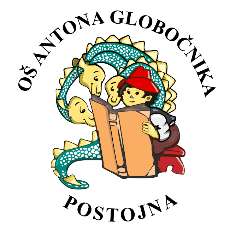             OŠ Antona Globočnika Postojna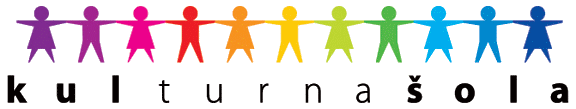                  Cesta na Kremenco 2                 6230 Postojna                 Tel: 05 7000 300, 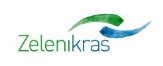                  http://www.osagpostojna.si/                 E-mail: os.antona-globocnika-po@guest.arnes.siDatum: 01.09.2020Obvestilo za starše - ŠOLSKA PREHRANACena šolske prehrane:MALICA: 0,80 EURKOSILO: 2,70 EURPOPOLDANSKA MALICA: 0,35 EURODJAVE in PRIJAVE na šolsko prehrano ste dožni pravočasno sporočiti in sicer najkasneje do 8.00 ure zjutraj za tekoči dan na naslednje načine:na telefonske številke: 05 7000313 (računovodstvo) ali 05 7000310 (tajništvo)na elektronski  naslov: racunovodstvo@osagpostojna.siosebno v računovodstvu šolePrepozno odjavljeni ali neodjavljeni obroki (tudi regresirani obroki) se obračunajo s polno ceno. Regresirani obroki se na računu obračunajo kot nesubvencionirana malica oz. kosilo. Stroške prehrane lahko poravnates plačilnim nalogom (učenci prejmejo račune v šoli)s trajnim nalogom na banki( pogodbo za plačilo s traj.nalogom lahko sklenete v računovodstvu šole)-pogodba velja do preklicaz e-računom (plačilo z e-računom uredite v vaši spletni banki)-velja do preklicaRačune za opravljene storitve vam lahko pošiljamo po elektronski pošti, za kar potrebujemo  elektronski naslov in davčno številko plačnika-podatke nam sporočite na e-naslov : racunovodstvo@osagpostojna.si ali osebno v računovodstvu šole. Staršem otrok, ki imajo ta način pošiljanja že urejen, ni potrebno ponovno pošiljati podatkov.Naročilo obrokov je možno tudi za posamezne dneve v tednu na podlagi  izpolnjene prijavnice, ki jo dobite v računovodstvu šole, oziroma prijavo sporočite na elektronski naslov : racunovodstvo@osagpostojna.siPodatke o upravičencih do regresirane prehrane šola pridobi z Ministrstva za delo,družino, socialne zadeve in enake možnosti (podlaga je veljavna odločba za otroški dodatek)-VLOG ZA REGRESIRANO PREHRANO NE ODDAJATE (oddate jo samo v primeru, da nimate veljavne odločbe za otroški dodatek)V primeru neporavnanih obveznosti, šola staršem pošlje opomin. Če starši tudi po osmih dneh od prejema opomina obveznosti ne poravnajo, šola učencu prehrano ukine, nastali dolg pa sodno izterja.                                                                                               Ravnateljica                                                                                              Darija Košir